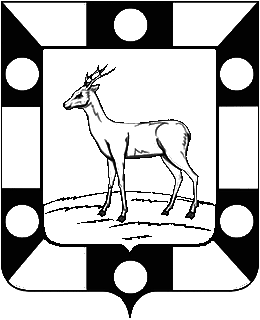 РОССИЙСКАЯ ФЕДЕРАЦИЯ
САМАРСКАЯ ОБЛАСТЬМУНИЦИПАЛЬНЫЙ РАЙОН ВолжскийСОБРАНИЕ ПРЕДСТАВИТЕЛЕЙ СЕЛЬСКОГО ПОСЕЛЕНИЯ КУРУМОЧТРЕТЬЕГО  созыва                                                              РЕШЕНИЕ            «17»сентября  2015  г.                                                            №  5/1 «Об утверждении кандидатов в состав конкурсной комиссии по  проведению конкурса по отбору кандидатур на должность Главы сельского поселения Курумоч муниципального района Волжский Самарской области»В соответствии с Федеральным законом от 06.10.2003 № 131-ФЗ «Об общих принципах организации местного самоуправления в Российской Федерации», Уставом сельского поселения Курумоч муниципального района Волжский Самарской области, утвержденным решением Собрания представителей сельского поселения Курумоч муниципального района Волжский Самарской области от 2.09.2015г № 192/91 Порядком проведения конкурса по отбору кандидатур на должность Главы сельского поселения Курумоч муниципального района Волжский Самарской области Собрание Представителей сельского поселения Курумоч муниципального района Волжский Самарской областиРЕШИЛО:Утвердить кандидатов в состав конкурсной комиссии по  проведению конкурса по отбору кандидатур на должность Главы сельского поселения Курумоч муниципального района Волжский Самарской области в следующем составе:Богословскую Любовь Владимировну - председателя Собрания представителей сельского поселения Курумоч.Каширина Ивана Константиновича - заместителя Председателя Собрания представителей сельского поселения Курумоч.Елизарова Игоря Викторовича - депутата Собрания Представителей Волжского района Самарской области, Депутата Собрания представителей сельского поселения Курумоч.2. Настоящее Решение опубликовать в ежемесячном информационном вестнике «Вести сельского поселения Курумоч» в срок, установленный Уставом сельского поселения Курумоч  муниципального района Волжский Самарской области.3. Настоящее Решение вступает в силу со дня его официального опубликования в ежемесячном информационном вестнике «Вести сельского поселения Курумоч».Председатель Собрания представителей сельского поселения Курумоч					Л.В. Богословская Кулешевская 9989361